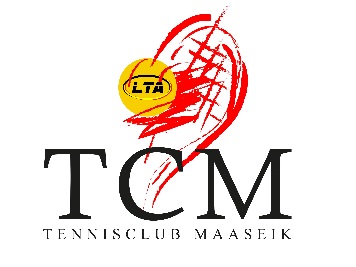 Reglement Kersttornooi 2022 Tennisclub Maaseik.Eén van de deelnemers dient lid te zijn van TCM of winterabonnee bij de TIM-LTA ( zaalabonnement).Inschrijvingsgeld = 15,00 euro per persoon.Deelnemers moeten minimum 18 jaar zijn op datum van aanvang van het tornooi.Er wordt rekening gehouden met de dubbelklassementen voor het volgend seizoen ( 2023).Men mag slechts inschrijven in maximum 2 reeksen.Winnaars van de vorige editie mogen niet samen spelen in de reeks die ze in de vorige editie gewonnen hebben.Er wordt gespeeld in poules. Afhankelijk van het aantal inschrijvingen worden er poules van 3, 4 of 5 gemaakt. De eerste van de poule gaat verder naar de volgende ronde en afhankelijk van het aantal poules en het aantal deelnemers kan ook de tweede geklasseerde doorgaan naar de volgende ronde.Deelnemers worden per mail verwittigd van de planning van de wedstrijden. Indien men 2 dagen voor de aanvang van het tornooi nog geen planning ontvangen heeft moet de deelnemer zelf informatie inwinnen aangaande de te spelen wedstrijden. ( via website Tennis Vlaanderen – contact met wedstrijdleiding).In geval van problemen bij de planning en herplanning van wedstrijden zal de persoon die een planning vraagt die afwijkt van de opgegeven beschikbaarheid zich steeds moeten schikken naar de persoon die akkoord was met de oorspronkelijke planning.Nederlanders die geen lid zijn van een Belgische club dienen hun Nederlands klassement kenbaar te maken zodat dit dan volgens de vergelijkingstabel van Tennis Vlaanderen kan worden omgezet naar een Belgisch klassement. De rangschikking van de poules gebeurt automatisch door Tennis Vlaanderen volgens de door hen geldende regels.Er wordt gespeeld naar 2 winnende sets met tie-break (tot 7) bij 6-6. De eventuele derde set wordt als super tie-break gespeeld.Indien er nog geen wedstrijd werd gespeeld mag een opgegeven speler / speelster vervangen worden door iemand van dezelfde speelsterkte. Indien er reeds een wedstrijd werd gespeeld dan kan dit ook maar dan heeft dit automatisch het forfait tot gevolg, wat de uitslag betreft, voor de ploeg die de vervanger inschakelt. De wedstrijd mag wel worden gespeeld.De wedstrijdleiding kan de reglementen veranderen in geval van een onvoorzien aantal inschrijvingen om alzo toch een interessant tornooi te krijgen. Bij niet omschreven gevallen beslist de wedstrijdleiding/organisatie.